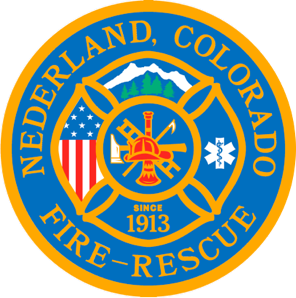 Nederland Fire Protection District Board of Directors Regular Meeting Agenda May 2, 2024** This meeting is being recorded **Roll CallGuy Falsetti - Todd Wieseler –  Russ Panneton - Bob SheehanRyan KeelerChief Schmidtmann –Pension BoardAmanda PapichLarissa BriscombeAnnounce Quorum & Call Meeting to Order @ Public Statements, Comments or Questions(Please state name and if in district or out of district for the record)Name			District	Approve the meeting agenda. Acceptance of previous meeting minutesOld BusinessNew BusinessReview of Pension BylawsSpecial Executive SessionSpecial Meeting ConclusionsPublic Statements, Comments or Questions(Please state name and if in district or out of district for the record)Any other businessNext Regular Board Meeting May 15, 2024  @ 7pmAdjourn the meeting @ 